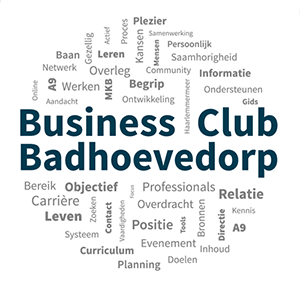 UITNODIGING ALGEMENE LEDENVERGADERING BUSINESS CLUB BADHOEVEDORPDatum 25 juni 2020
Tijd       20.00 UUR
Locatie Ramada Hotel te Badhoevedorp Beste BCB lid,Bij deze nodigen wij jou uit voor de Algemene Ledenvergadering  (ALV) welke zal worden gehouden  op donderdag 25 juni 2020 om 20.00 uur bij het Ramada Hotel aan de Sloterweg te Badhoevedorp. Zoals jullie van ons gewend zijn, zal ook deze vergadering uit 2 delen bestaan. Voor de pauze de reguliere ALV en na de pauze zal bestuurslid Catharine Rutten een presentatie verzorgen over conflictmanagement.Vanzelfsprekend houden we hierbij rekening met de Corona maatregelen en wordt de social distance van 1,5 m gewaarborgd. Programma:19.45 uur: Inloop20.00 uur: Algemene LedenVergadering (ALV)20.45 uur: Einde vergadering20.45 uur: Pauze21.00 uur: Presentatie door Catharine Rutten21.30 uur: Einde presentatie21.30 uur: afsluitende borrelAgenda, financiële stukken en notulen van de ALV 2019 zijn, nadat je bent ingelogd, te vinden op het besloten deel van de BCB-website . Aanmelden kan vanaf heden via de website https://www.bcbadhoevedorp.nl/agendapunten/algemene-jaarvergadering-bcb-2020/Er is voldoende gratis parkeergelegenheid beschikbaar.

Jouw aanwezigheid  op 25 juni 2020 wordt zeker op prijs gesteld.

Vriendelijke groet,
Het BCB bestuur